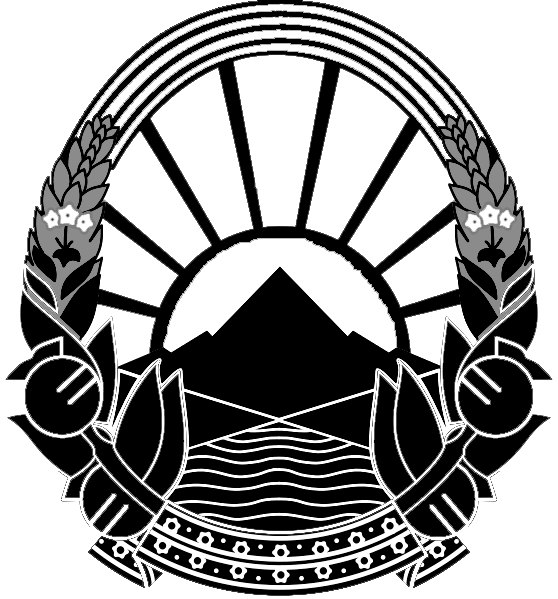       И З В Р Ш И Т Е Л                                                                                 Славица Крстевскаул.Доне Божинов бр.18/3             Кумановоименуван за подрачјето    на Основниот судКуманово, Крива Паланка            и Кратово      тел. 031/420-000                                                                                      И.бр.166/20    	                                                                                                ЈАВНА ОБЈАВА(врз основа на член 48 од Законот за извршување (Службен весник на РСМ бр.72/16, бр.142/16 и бр.233/18)) Извршителот Славица Крстевска од Куманово врз основа на барањето за спроведување на извршување од доверителот АД за изградба и стопанисување со станбен и деловен простор од значење за Републиката – Скопје, од Скопје со ЕДБ 4030994214404, и седиште во Скопје, засновано на извршната исправа Потврда на приватна исправа на Договор за закуп на стан ОДУ бр.172/18 од 21.03.2018 год. на Нотар Драган Георгиев од Куманово, против должникот Арнес Хукиќ од Кратово со ЕМБГ/ и живеалиште на ул. Митко Димитров бр.8, Кратово за спроведување на извршување, на ден 19.11.2020 година го:ПОВИКУВА	Должникот Арнес Хускиќ од Кратово со ЕМБГ/, и живеалиште на ул. Митко Димитров бр.8, Кратово, да се јави во канцеларијата на извршител Славица Крстевска на ул.Доне Божинов бр.18/3 Куманово, заради достава на Налог за извршување заради испразнување и предавање на недвижност (врз основа на член 226 став 2 од ЗИ), И.бр.166/20 од 01.10.2020 година, во рок од 1 (еден) ден сметано од објавување на овој јавен повик во јавното гласило.	Се предупредува должникот Арнес Хускиќ од Кратово дека ваквиот начин на доставување се смета за уредна достава, а штетните последици кои можат да настанат ќе ги сноси самата странка.	Оваа јавна објава се објавува во дневниот весник Нова Македонија, на веб страната на Комората и во Службен весник на Република Северна Македонија.  ИЗВРШИТЕЛ Славица Крстевска